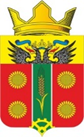 РОСТОВСКАЯ ОБЛАСТЬ АКСАЙСКОГО РАЙОНАСОБРАНИЕ ДЕПУТАТОВ ИСТОМИНСКОГО СЕЛЬСКОГО ПОСЕЛЕНИЯПЯТОГО СОЗЫВАРЕШЕНИЕ     О внесении изменений в Решение Собрания депутатов от 20.06.2018 года № 103 «Об утверждении Положения о порядке организации и проведения публичных слушаний в муниципальном образовании «Истоминское сельское поселение»принято Собранием депутатовИстоминского сельского поселения 		21 октября 2022 годаВ соответствии с Федеральным законом от 06.10.2003 № 131-ФЗ «Об общих принципах организации местного самоуправления в Российской Федерации», статьей 14 Устава муниципального образования «Истоминское сельское поселение» Собрание депутатов Истоминского сельского поселения, Собрание депутатов Истоминского сельского поселения РЕШАЕТ:1. Внести изменения в Решение Собрания депутатов от 20.06.2018 года № 103 «Об утверждении Положения о порядке организации и проведения публичных слушаний в муниципальном образовании «Истоминское сельское поселение» следующие изменения:1.)  статью 14 приложения к Решению изложить в следующей редакции:Статья 14Решение Собрания депутатов Истоминского сельского поселения, постановление председателя Собрания депутатов – главы Истоминского сельского поселения о назначении публичных слушаний с указанием времени и места проведения публичных слушаний, а также проект муниципального правового акта, выносимого на публичные слушания, не позднее чем за 7 календарных дней до дня проведения публичных слушаний публикуются в периодическом печатном издании, определенном в качестве источника официального опубликования муниципальных правовых актов и размещаются на официальном сайте Администрации Истоминского сельского поселения в информационно-телекоммуникационной сети «Интернет».Для размещения материалов проводимых публичных слушаний, жителям обеспечивается возможность представления своих замечаний и предложений по проекту муниципального правового акта. Для участия жителей в публичных слушаниях с соблюдением требований об обязательном использовании для таких целей официального сайта муниципального образования «Истоминское сельское поселение» в сети «Интернет», может использоваться федеральная государственная информационная система «Единый портал государственных и муниципальных услуг (функций)».Размещение на едином портале материалов и информации в целях оповещения жителей муниципального образования «Истоминское сельское поселение», осуществляется уполномоченным сотрудником органа местного самоуправления с использованием личного кабинета органа местного самоуправления в соответствующем разделе платформы обратной связи единого портала заблаговременно, с учетом установленных сроков.Результаты публичных слушаний и мотивированное обоснование принятых решений публикуются уполномоченным сотрудником органа местного самоуправления в соответствующем разделе платформы обратной связи единого портала для ознакомления жителей муниципального образования в срок, предусмотренный в порядке организации и проведения публичных слушаний.»2. Настоящее решение вступает в силу со дня его официального опубликования.Председатель Собрания депутатов- глава Истоминского сельского поселения                                                     А.И. Сороках. Островского21.10. 2022 года№ 60